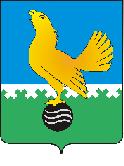 Ханты-Мансийский автономный округ-Юграмуниципальное образованиегородской округ город Пыть-ЯхАДМИНИСТРАЦИЯ ГОРОДАП О С Т А Н О В Л Е Н И ЕОт 28.02.2020									№ 63-паО внесении измененийв постановление администрации города от 10.12.2018 № 429-па «Об утверждении муниципальной программы «Развитие жилищной сферы в городе Пыть-Яхе»(в ред. от 01.02.2019 № 22-па, от 30.04.2019 №142-па, от  27.08.2019 №329-па, от 11.09.2019 №344-па, от 14.10.2019 № 401-па,от 28.11.2019 № 477-па,от 26.12.2019 № 529-па, от 31.12.2019 № 553-па)В соответствии с Бюджетным кодексом Российской Федерации, постановлением Правительства Ханты-Мансийского автономного округа – Югры от 05.10.2018 № 346-п «О государственной программе Ханты-Мансийского автономного округа – Югры «Развитие жилищной сферы» (в ред. от 31.01.2020 № 19-п), постановлением администрации города от 30.08.2018 №259-па «О модельной муниципальной программе муниципального образования городской округ город Пыть-Ях, порядке принятия решения о разработке муниципальных программ, их формирования, утверждения и реализации», внести в постановление администрации города от 10.12.2018 № 429-па «Об утверждении муниципальной программы «Развитие жилищной сферы в городе Пыть-Яхе» следующие изменения:1.	В приложении к постановлению:1.1.	Пункты 4, 5, 6, 8, 9 строки «Целевые показатели муниципальной программы», строку «Параметры финансового обеспечения муниципальной программы» паспорта муниципальной программы изложить в следующей редакции:1.2.	По тексту приложения слова «отдел территориального развития администрации города» заменить словами «управление архитектуры и градостроительства администрации города», слова «выкупная цена» заменить словом «возмещение» в соответствующем падеже.1.3. Таблицу 1 изложить в новой редакции согласно приложению № 1.1.3. Пункты 2.1, 2.2, 2.3, 2.4, 2.5, строку «Итого по подпрограмме II»,  пункт  3.2, строки «Итого по подпрограмме III», «Всего по муниципальной программе», «Инвестиции в объекты муниципальной собственности»,  «Прочие расходы», «Ответственный исполнитель» Таблицы 2 изложить в новой редакции согласно приложению № 2. 1.4.	Пункты 1, 5-7 Таблицы 3 изложить в новой редакции согласно приложению № 3.1.5. Таблицу 6 изложить в новой редакции согласно приложению № 4.1.6. Приложение № 2 к муниципальной программе изложить в новой редакции согласно приложению № 5.2.	Пункт 1.7. постановления администрации города от 14.10.2019 № 401-па «О внесении изменений в постановление администрации города от 10.12.2018 № 429-па «Об утверждении муниципальной программы «Развитие жилищной сферы в городе Пыть-Яхе» - признать утратившим силу.3. Отделу по внутренней политике, связям с общественными организациями и СМИ управления по внутренней политике (О.В. Кулиш) опубликовать постановление в печатном средстве массовой информации «Официальный вестник».4.	Отделу по информационным ресурсам (А.А. Мерзляков) разместить постановление на официальном сайте администрации города в сети Интернет.5.	Настоящее постановление вступает в силу после его официального опубликования.6.	Контроль за выполнением постановления оставляю за собой.И.о.главы города Пыть-Яха						              В.В.СтефоглоПриложение №1к постановлению администрациигорода Пыть-Яхаот 28.02.2020 № 63-паТаблица 1Целевые показатели муниципальной программы<1>  Рассчитывается как общая площадь жилых домов, определяется как сумма площадей всех частей жилых помещений, включая площадь помещений вспомогательного использования, предназначенных для удовлетворения гражданами бытовых и иных нужд, связанных с их проживанием в жилом помещении, площадей лоджий, балконов, веранд, террас, подсчитываемых с соответствующими понижающими коэффициентами, а также жилых и подсобных помещений в построенных населением индивидуальных жилых домах.<2>  . Протокол Минстроя России N 476-ПРМ-НА от 3 июля 2017 года.<3>  Показатель рассчитывается как отношение всей общей площади ветхого и аварийного жилищного фонда к общей площади жилищного фонда на начало отчетного года, в процентах.<4>  Рассчитывается 1 раз в год как соотношение общего числа семей, получивших меры государственной поддержки на улучшение жилищных условий за соответствующий календарный год по отдельным мероприятиям   программы, к общему числу семей, состоящих в списках участников отдельных мероприятий  программы, нарастающим итогом.<5>  Рассчитывается как общая площадь демонтированных жилых домов<6>  Рассчитывается как отношение общей площади всего жилищного фонда на начало отчетного года к численности постоянного населения на эту же дату на основании статистических данных органа государственной статистики (форма федерального статистического наблюдения N 1-жилфонд "Сведения о жилищном фонде") и Методики расчета показателя "численность населения (человек)", утвержденной приказом Федеральной службы государственной статистики от 5 июля 2013 года N 261.Приложение №2к постановлению администрациигорода Пыть-Яхаот 28.02.2020 № 63-паТаблица 2Распределение финансовых ресурсов муниципальной программыПриложение №3к постановлению администрациигорода Пыть-Яхаот 28.02.2020 № 63-паТаблица 3Оценка эффективности реализации муниципальной программыПриложение №4к постановлению администрациигорода Пыть-Яхаот 28.02.2020 № 63-паТаблица 6План мероприятий, направленный на достижение значений (уровней) показателей оценки эффективности деятельности исполнительных органов государственной власти автономного округа на 2019 – 2024 годыпо муниципальному образованию городской округ город Пыть-ЯхПриложение №5 к постановлению администрациигорода Пыть-Яхаот 28.02.2020 № 63-па«Механизм реализации мероприятия«Ликвидация и расселение приспособленных для проживания строений (балочных массивов), расположенных на территории муниципального образования г. Пыть-Ях» подпрограммы II «Содействие развитию жилищного строительства»1.	Механизм устанавливает порядок и условия расселения граждан, проживающих в строениях, приспособленных под жилье, включенных органами местного самоуправления в реестры строений на 1 января 2012 года (далее строение), прошедших инвентаризацию по состоянию на 1 января 2012 года.В случае отсутствия сведений (акта инвентаризации) о проживающих в строении гражданах по состоянию на 01.01.2012 года, граждане могут быть признаны участниками программных мероприятий при совокупности следующих условий:  наличия сведений, что занимаемое строение является местом жительства гражданина (для граждан, претендующих на получение субсидии); прохождении инвентаризации в более ранние периоды; фактическое проживание в занимаемом строении в настоящее время.1.1.	Механизм включает в себя:1.1.1.	  Порядок предоставления гражданам, признанным участниками мероприятия, социальной выплаты – меры социальной поддержки для приобретения жилого помещения в собственность на территории Ханты-Мансийского автономного округа – Югры для которых:- местом жительства является занимаемое строение;- местом жительства являлось занимаемое строение, утраченное в результате чрезвычайных ситуаций в период после 01.01.2012.Участие граждан в мероприятии носит заявительный характер.Финансирование расходов, связанных с предоставлением социальной выплаты - меры социальной поддержки участникам мероприятия, осуществляется в пределах средств, предусмотренных на реализацию мероприятия.Для целей реализации мероприятия используются пункты 2, 3.2. – 3.9., 4.1.2., 4.1.4., 4.1.6., 4.1.8. – 4.1.13, 7. – 7.7, 8, 9 настоящего механизма.1.1.2.	  Порядок расселения граждан, признанных участниками мероприятия, проживающих (проживавших) в строениях, включенных органами местного самоуправления в перечень строений, подлежащих ликвидации в рамках настоящей программы на условиях предоставления субсидий, жилых помещений по договорам коммерческого найма: - для которых местом жительства является занимаемое строение;- для которых местом жительства являлось занимаемое строение, утраченное в результате чрезвычайных ситуаций в период после 01.01.2012.- которые по состоянию на 01.01.2012 и по настоящее время используют для проживания строение, не являющееся их местом жительства;- которые по состоянию на 01.01.2012 использовали для проживания строение, не являющееся их местом жительства; которое в результате чрезвычайных ситуаций стало непригодным для проживания в период после 01.01.2012.Расселение осуществляется в пределах лимитов, предусмотренных на реализацию указанного мероприятия. Для целей реализации мероприятия используются пункты 2, 3.1, 3.3 – 3.9, 4.1.1, 4.1.3, 4.1.5. – 4.1.13., 4.2, 5 - 9 настоящего механизма2.	В целях реализации мероприятия  используются следующие термины и понятия:- Мероприятие - мероприятие «Ликвидация и расселение приспособленных для проживания строений (балочных массивов), расположенных на территории муниципального образования г. Пыть-Ях».- Уполномоченный орган - орган местного самоуправления муниципального образования автономного округа, осуществляющий функции по признанию граждан участниками мероприятия – администрация города в лице управления по жилищным вопросам. - Участник мероприятия – признанный таковым гражданин Российской Федерации, проживающий в строении, включенном в реестр приспособленных для проживания строений, расположенных на территории муниципального образования городской округ город Пыть-Ях на 1 января 2012 года, и прошедший инвентаризацию (по состоянию на 1 января 2012).- Место жительства гражданина для целей настоящей программы – строение, в котором гражданин постоянно или преимущественно проживает на основаниях, предусмотренных законодательством Российской Федерации. Факт места жительства в приспособленном для проживания строении может быть установлен в судебном порядке.- Субсидия или социальная выплата - мера социальной поддержки – это выплата, направленная на обеспечение жилыми помещениями участников мероприятия.- Член семьи Участника - граждане Российской Федерации, постоянно проживающие совместно с участником мероприятия: его супруг (супруга), родители, дети, а также супруг (супруга) и дети взрослых детей, братья и сестры – в случае смерти их общих родителей,  постоянно проживающие в городе Пыть-Яхе с даты не позднее 01.01.2012 года. При этом степень родства, гражданство Российской Федерации определяются на основании подтверждающих документов (свидетельство о заключении брака, свидетельство о рождении, сведения о гражданстве Российской Федерации)   по состоянию на 01.01.2012.  Иные совместно проживающие граждане, прошедшие инвентаризацию (согласно анкетным данным по состоянию на 01.01.2012), могут быть признаны членами семьи Участника мероприятия в судебном порядке, до момента реализации права семьей Участника мероприятия.Период проживания членов семьи определяется исходя из наиболее ранней даты вселения по месту жительства в строение одного из членов семьи.- Гарантийное письмо - документ, подтверждающий право участника мероприятия на получение субсидии или социальной выплаты;- Перечень строений, подлежащих ликвидации – утвержденный распоряжением администрации города в соответствии с планом ликвидации балочных массивов, расположенных на территории города Пыть-Яха, перечень приспособленных для проживания строений, подлежащих ликвидации, - План ликвидации - утвержденный распоряжением администрации города план ликвидации балочных массивов, расположенных на территории города Пыть-Яха, содержащий  этапы реализации настоящего мероприятия.План ликвидации формируется с учетом необходимости формирования земельных участков под строительство жилья, строительство социально-значимых объектов, а так же показателей санитарно-эпидемиологической безопасности, концентрации химических и биологических веществ в атмосферном воздухе и почве, в производственных зонах, зонах инженерной и транспортной инфраструктур и в санитарно-защитных зонах (газопроводов, охранных зонах котельных) на территориях, прилегающих к воздушной линии электропередачи переменного тока и другим объектам, создающим на высоте  от поверхности земли напряженность электрического поля промышленной частоты 50 Гц более 1 кВ/м и индукцию магнитного поля промышленной частоты 50 Гц более 50 мкТл, в водоохранных зонах). В соответствии с утвержденным планом ликвидации балочных массивов в первоочередном порядке расселению подлежат семьи, признанные участниками мероприятия, имеющие ребенка инвалида, членов семьи инвалидов I – II групп во временном поселке (в который включено строение), расселение которого начато независимо от этапа  расселения.3.	Признание участниками мероприятия.3.1.	Уполномоченный орган в течение 10 рабочих дней с момента утверждения перечня строений подлежащих ликвидации, направляет гражданам уведомление о включении строения в программу, с указанием перечня необходимых документов, указанных в пункте 3.3 настоящего порядка для признания участниками, и срока их предоставления.3.2.	Для признания участником мероприятия гражданин(е) подает(ют) в уполномоченный орган документы, указанные в пункте 3.3 настоящего механизма.3.3.	Принятие решения о признании граждан участниками мероприятия (об отказе в признании участниками мероприятия) осуществляется уполномоченным органом на основании следующих документов:3.3.1.	  Заявление о признании участником(ами) мероприятия и согласие на обработку персональных данных по формам, установленным уполномоченным органом, подписанное всеми членами  семьи.В заявлении указываются все совместно проживающие члены семьи заявителя(ей). 3.3.2.	  Документы, удостоверяющие личность заявителя и всех членов его семьи, а также подтверждающих родственные отношения, состав семьи, изменение фамилии, имени, отчества заявителя и членов его семьи (копии паспортов, свидетельств о рождении, свидетельств о регистрации заключения (расторжения) брака, свидетельств о перемене имени).3.3.3.	  Документы, содержащие сведения о сроке проживания участника мероприятия в строении, приспособленном под жилье, в случае если срок проживания в строении не удостоверяется записью в паспорте гражданина Российской Федерации, в том числе на основании судебного акта об установлении факта вселения в строение.3.3.4.	  Сведения обслуживающей организации об открытии лицевого счета на оплату коммунальных услуг на приспособленное для проживания строение.3.3.5.	  Копию договора на оказание (поставку) коммунальных услуг в приспособленном для проживания строении (с предоставлением оригинала для сличения).3.3.6.	  Документы, содержащие сведения о месте жительства заявителя и членов его семьи на текущую дату (копия свидетельства о регистрации по месту жительства для членов семьи, не достигших 14-летнего возраста, домовая (поквартирная) книга либо заверенная копия поквартирной карточки, решение суда об установлении факта места жительства)3.3.7.	 Копию страхового свидетельства государственного пенсионного страхования на заявителя(ей) и членов его(их) семьи. 3.3.8.	  Обязательство об освобождении приспособленного для проживания строения и передаче его по акту приема-передачи администрации города Пыть-Ях, подписанное всеми членами  семьи.В обязательстве указываются все совместно проживающие члены семьи заявителя(ей). 3.3.9.	  Документы, содержащие сведения органа, осуществляющего государственную регистрацию прав на недвижимое имущество и сделок с ним, о наличии или отсутствии жилых помещений на территории Российской Федерации  в собственности заявителя, членов его семьи, указанных в заявлении на участие в мероприятии, в том числе на ранее существовавшее имя в случае изменения фамилии, имени, отчества.3.3.10.	Документ, содержащий сведения о получении (неполучении) мер государственной (социальной) поддержки для приобретения (строительства) жилых помещений за счет средств бюджетной системы Российской Федерации заявителем и членами семьи заявителя.3.3.11.	Заявитель вправе предоставить иные документы, которые по его мнению влияют на способ расселения или определения состава его семьи.3.3.12.	При направлении заявления посредством почтовой связи, копии документов должны быть удостоверены в установленном законом порядке.Документы, указанные в подпунктах 3.3.1. – 3.3.8., 3.3.11. настоящего пункта, представляют граждане в уполномоченный орган самостоятельно.Документы и сведения, указанные в подпунктах 3.3.9 – 3.3.10 настоящего пункта, запрашивает уполномоченный орган в порядке межведомственного информационного взаимодействия в соответствии с законодательством Российской Федерации и автономного округа.В случае, если из предоставленных гражданином документов не следует адрес постоянного места жительства гражданина, то в порядке межведомственного информационного взаимодействия запрос оформляется уполномоченным органом. 3.4.	Уполномоченный орган регистрирует заявление в книге регистрации и учета в день его поступления и присваивает ему регистрационный номер. В книге регистрации и учета фиксируется дата  регистрации заявления. Форма книги регистрации и учета устанавливается уполномоченным органом.3.5.	Решение о признании заявителя(ей) участником(ами) мероприятия (об отказе в признании участником(ами) мероприятия) с указанием способа расселения принимается уполномоченным органом после проверки заявления, документов, указанных в пункте 3.3 настоящего порядка, представленных гражданином и (или) полученных в порядке межведомственного информационного взаимодействия на соответствие требованиям настоящего механизма, не позднее 10 рабочих дней с даты представления указанного заявления и документов и (или) их получения в порядке межведомственного информационного взаимодействия. Отказ в признании участниками мероприятия по основаниям, указанным в п. 3.6.7, 3.6.12, 3.6.13. направляется заявителю в течении 10 рабочих дней с момента подачи заявления без проведения проверки.Решение о признании заявителя участником мероприятия (об отказе в признании участником мероприятия) вручается уполномоченным органом заявителю в течение 5 рабочих дней со дня принятия такого решения лично либо направляется посредством почтовой связи с уведомлением о вручении.Срок рассмотрения заявлений составляет 30 календарных дней после проведения проверки. Проверка документов осуществляется в течение одного календарного месяца с даты регистрации заявления.3.6.	Уполномоченный орган принимает решение об отказе в признании заявителя участником мероприятия в следующих случаях:3.6.1.	  Заявитель проживает в строении, приспособленном под жилье, не включенном в реестр строений на 1 января 2012 года.3.6.2.  Заявитель не прошел инвентаризацию по состоянию на 1 января 2012 года, а также не соответствует требованиям, указанным в абзаце 2 пункта 1 настоящего механизма.3.6.3.	  Наличие у гражданина либо членов его семьи в пользовании жилых помещений (на праве собственности или по договору социального найма) на территории Российской Федерации.3.6.4.	  Факт непроживания гражданина в приспособленном для проживания строении, подлежащем ликвидации, подтвержденный актом, составленным управлением по жилищным вопросам.3.6.5.	  Ухудшение участником мероприятия или членом его семьи жилищных условий путем продажи, дарения, либо отчуждения иным способом имеющихся в собственности жилых помещений. Указанные гражданско-правовые сделки по отчуждению учитываются с 01.12.2019 года.3.6.6.	  Заявителю и (или) членам его семьи ранее предоставлялась государственная поддержка на приобретение (строительство) жилых помещений за счет средств бюджетной системы Российской Федерации (за исключением использования на улучшение жилищных условий материнского (семейного) капитала, Югорского семейного капитала).3.6.7.	  Отсутствие финансирования на реализацию мероприятия.3.6.8.	  Представлены недостоверные, недействительные документы и (или) сведения.3.6.9.	  Гражданин выехал в другой субъект Российской Федерации на постоянное место жительства.3.6.10. Временное строение обременено правами 3-х лиц (является их местом жительства). 3.6.11.	Наличие просроченной задолженности по оплате за жилищно-коммунальные услуги, за исключением случаев, когда взыскание задолженности производится в рамках исполнительного производства.3.6.12.	Отсутствие строения в перечне строений, подлежащих ликвидации.3.6.13.	Отсутствие жилых помещений фонда коммерческого использования, в том числе с учетом нормы предоставления (п. 4.2.2 настоящего порядка) на состав семьи.3.6.14. Не соответствие заявителя(ей) избранному способу расселения.3.7.	Допускается повторная подача заявления на участие в мероприятии при устранении оснований для отказа, указанных в пункте 3.6. настоящего порядка.Решение уполномоченного органа об отказе в признании участником мероприятия может быть обжаловано гражданином в соответствии с законодательством Российской Федерации.3.8.	К обстоятельствам, являющимся основаниями изменения способа расселения участников мероприятия, местом жительства которых является занимаемое строение, относится изменение имеющихся в администрации города данных о периоде времени, в течение которого приспособленное для проживания строение, подлежащее ликвидации, являлось местом жительства граждан, в том числе на основании судебного акта об установлении факта вселения в строение в период до 1995 года.3.9.	Решение суда о признании гражданина членом семьи  Участника мероприятия до момента реализации права семьей Участника мероприятия, является основанием для изменения состава семьи Участника мероприятия.3.10.	Основания для исключения граждан из числа участников мероприятия и/или строения из перечня строений, подлежащих ликвидации:3.10.1.	Отказ участников мероприятия от способа расселения, либо варианта жилого помещения в случае избранного способа расселения путем предоставления жилого помещения муниципального жилищного фонда коммерческого использования, в том числе с правом последующего выкупа.3.10.2.	Истечение срока, указанного в уведомлении, для подачи заявления о признании участником мероприятия.3.10.3.	Принято решение об отказе в признании заявителя участником мероприятия.4.	Способы расселения Участников мероприятия: 4.1.	Способы расселения участников, местом жительства которых является занимаемое строение, в том числе на основании судебного акта об установлении факта места жительства в строении, приспособленном для проживания:4.1.1.	  Участникам мероприятия, вселившимся в период до 1995 года и проживающим в занимаемых строениях, включенных в перечень строений подлежащих ликвидации в рамках настоящей программы, в том числе проживавшим до момента их утраты  в результате чрезвычайных ситуаций, предоставляется субсидия для приобретения жилого помещения в собственность в следующих размерах:- 70 процентов от расчетной стоимости жилья для приобретения жилого помещения в собственность на территории Ханты-Мансийского автономного округа-Югры;- 100 процентов от расчетной стоимости жилья для приобретения жилого помещения в собственность в субъектах Российской Федерации, за пределами Ханты-Мансийского автономного округа – Югры.4.1.2.	  Участникам мероприятия, вселившимся в период до 1995 года и проживающим в занимаемых строениях, в том числе проживавшим до момента их утраты в результате чрезвычайных ситуаций, предоставляется социальная выплата - мера социальной поддержки для приобретения жилого помещения в собственность на территории Ханты-Мансийского автономного округа-Югры в размере 70 процентов от расчетной стоимости жилья. 4.1.3.	  Участникам мероприятия, вселившимся в период после 1995 года и проживающим в занимаемых строениях, включенных в перечень строений, подлежащих ликвидации в рамках настоящей программы, в том числе проживавшим в них до момента их утраты в результате чрезвычайных ситуаций, предоставляется субсидия для приобретения жилого помещения в собственность в следующих размерах:- 70 процентов от расчетной стоимости жилья для приобретения жилого помещения в собственность на территории Ханты-Мансийского автономного округа-Югры для участников мероприятия проживающих на территории города Пыть-Яха более 25 лет;- 65 процентов от расчетной стоимости жилья для приобретения жилого помещения в собственность в субъектах Российской Федерации, за пределами Ханты-Мансийского автономного округа – Югры;- 50 процентов от расчетной стоимости жилья для приобретения жилого помещения в собственность на территории Ханты-Мансийского автономного округа-Югры для участников мероприятия проживающих на территории города Пыть-Яха менее 25 лет.4.1.4.	  Участникам мероприятия, вселившимся в период после 1995 года и проживающим в занимаемых строениях, в том числе проживавшим в них до момента их утраты  в результате чрезвычайных ситуаций, предоставляется социальная выплата - мера социальной поддержки для приобретения жилого помещения в собственность на территории Ханты-Мансийского автономного округа-Югры в следующих размерах:- 70 процентов от расчетной стоимости  жилья для участников мероприятия проживающих на территории города Пыть-Яха более 25 лет;- 50 процентов от расчетной стоимости жилья, для участников мероприятия проживающих на территории города Пыть-Яха менее 25 лет.4.1.5. Участникам мероприятия в судебном порядке подтвердившим право на получение субсидии для приобретения жилья на территории ХМАО-Югры указанная субсидия по личному заявлению может быть заменена на субсидию для приобретения жилого помещения в собственность в субъектах РФ, не относящихся к районам Крайнего Севера и приравненным к ним местностям в следующих размерах:4.1.5.1. При подтверждении субсидии в размере 70 % по Ханты-Мансийскому автономному округу  -Югре — на субсидию в размере 100 % в других субъектах Российской Федерации;4.1.5.2.  При подтверждении субсидии в размере 50 % по Ханты-Мансийскому автономному округу Югре — на субсидию в размере 70 % в других субъектах Российской Федерации.4.1.6.	  В целях определения размера субсидии или социальной выплаты для приобретения жилого помещения в собственность на территории Ханты-Мансийского автономного округа-Югры расчетная стоимость жилья определяется исходя из произведения нормы предоставления площади жилого помещения в соответствии с п. 4.1.10. настоящего порядка  и стоимости 1 квадратного метра общей площади жилого помещения, установленной Региональной службой по тарифам Ханты-Мансийского автономного округа – Югра по городу Пыть-Яху на дату выдачи гарантийного письма.В случае приобретения жилого помещения в деревянном исполнении, расчет субсидии производится исходя из стоимости 1 квадратного метра общей площади жилого помещения, установленной Региональной службой по тарифам Ханты-Мансийского автономного округа - Югра для жилых помещений в деревянном исполнении по городу Пыть-Яху на дату выдачи гарантийного письма.4.1.7.	  В целях определения размера субсидии для приобретения жилого помещения в собственность в субъектах Российской Федерации, не относящихся к районам Крайнего Севера и приравненным к ним местностям  расчетная стоимость жилья определяется исходя из произведения нормы предоставления площади жилого помещения в соответствии с п. 4.1.10. настоящего порядка  и средней рыночной стоимости 1 квадратного метра общей площади жилого помещения по субъектам Российской Федерации, устанавливаемой федеральным органом исполнительной власти, уполномоченным Правительством Российской Федерации, установленной на дату выдачи гарантийного письма, но не более средней рыночной стоимости 1 квадратного метра общей площади жилого помещения, установленной Региональной службой по тарифам Ханты-Мансийского автономного округа – Югра по городу Пыть-Яху на дату выдачи гарантийного письма. 4.1.8.	  В случае превышения стоимости 1 квадратного метра общей площади жилого помещения, а также превышения нормы предоставления жилого помещения, указанного пункте 4.1.10 настоящего порядка, разница возмещается за счет средств граждан – получателей субсидии или социальной выплаты–меры социальной поддержки. 4.1.9.	  На граждан и членов их семей в соответствии с абзацем 7 п. 2. настоящего механизма, фактически занимающих два и более временных строений, подлежащих ликвидации, если хотя бы одно из них является местом жительства указанных граждан, по заявлению, подписанному всеми совершеннолетними Участниками мероприятия, распространяются способы расселения, предусмотренные подпунктами 4.1.1 – 4.1.5 настоящего пункта. При этом период проживания определяется исходя из наиболее ранней даты вселения Участника мероприятия по месту жительства в одном из занимаемых и подлежащих сносу временных строений и последующей ликвидацией всех занимаемых Участниками мероприятия временных строений. 4.1.10.	Для определения расчетной стоимости жилья в целях предоставления Участникам мероприятия субсидий, социальной выплаты-меры социальной поддержки норма предоставления общей площади жилого помещения устанавливается в размере:- 33 квадратных метра общей площади жилого помещения – для одиноко проживающего гражданина;- 42 квадратных метра общей площади жилого помещения – для двоих проживающих в строении граждан;- 18 квадратных метров общей площади жилого помещения на каждого – для троих проживающих в строении граждан и более.4.1.11.	  Приобретаемое Участником мероприятия жилое помещение по договору купли – продажи (жилой дом, квартира, комната, доля в праве на жилое помещение) на территории Российской Федерации должно соответствовать установленным санитарно-техническим нормам иным требованиям жилищного законодательства, находиться в многоквартирном жилом доме или на земельном участке под индивидуальное жилищное строительство. 4.1.12.	Участник мероприятия может приобрести жилое помещение по договору участия в долевом строительстве жилого помещения.4.1.13.	Для всех Участников мероприятия, имеющих право на получение субсидии или социальной выплаты для приобретения жилого помещения в собственность, расчет субсидии производится в пределах расчетной площади жилого помещения, предусмотренной настоящей подпрограммой на расселение и ликвидацию занимаемого Участниками мероприятия, приспособленного для проживания временного строения.Участники, желающие приобрести в рамках настоящей подпрограммы в собственность более одного жилого помещения, предоставляют дополнительное заявление о количестве планируемых к приобретению жилых помещений с обязательным указанием состава Участников мероприятия, являющихся членами семьи в соответствии с абзацем 7 п. 2. настоящего порядка, по каждому жилому помещению и выдаче соответствующего количества гарантийных писем. При этом независимо от числа Участников мероприятия, включенных в каждое из гарантийных писем, расчет субсидии или социальной выплаты производится в пределах расчетной площади, предусмотренной настоящей подпрограммой на расселение и ликвидацию занимаемого Участниками мероприятия, приспособленного для проживания временного строения.4.2.	Способ расселения Участников мероприятия, для которых приспособленное для проживания строение не является местом жительства.4.2.1.	  Участникам мероприятия, использующим для проживания строения, включенные в перечень строений, подлежащих ликвидации, а также участникам мероприятия, имеющим право на получение субсидии, но не реализовавшим свое право указанным способом до 01.07.2020 года, предоставляются для проживания жилые помещения коммерческого муниципального жилищного фонда. 4.2.2.	В рамках настоящей подпрограммы в целях формирования жилищного фонда коммерческого использования расчетная площадь жилого помещения устанавливается в размере 13 квадратных метров на каждого Участника мероприятия.При фактическом предоставлении жилого помещения допускается предоставление площади больше расчетной, но не более чем в 2 раза.В случае, если предоставляемое по договору коммерческого найма жилое помещение представляет собой одну комнату или однокомнатную квартиру, общая площадь предоставляемого жилого помещения может превышать установленную в настоящем пункте расчетную площадь, но не может превышать норму предоставления площади жилого помещения, установленную на территории города Пыть-Яха для предоставления жилья по договору социального найма, более чем в два раза.По заявлению гражданина жилое помещение может быть предоставлено меньшей   площадью (при наличии в муниципальной собственности), чем жилое помещение, согласно расчетной площади с учетом количества граждан признанных участниками в составе семьи заявителя.4.2.3.	Срок договора коммерческого найма жилого помещения муниципального жилищного фонда определяется Участником мероприятия, но не может превышать 5 лет. Договор коммерческого найма может быть продлен по заявлению гражданина один раз на срок не более 5 лет при условии отсутствия у нанимателей задолженности за найм жилого помещения и жилищно-коммунальные услуги. Размер ежемесячной платы за наем жилого помещения, предоставленного по договору коммерческого найма, устанавливается постановлением администрации города Пыть-Яха. 4.2.4.	Участники мероприятия имеют право выкупа предоставленных по договорам коммерческого найма жилых помещений муниципального жилищного фонда коммерческого использования. Порядок и условия выкупа жилых помещений в рамках реализации настоящей подпрограммы устанавливаются Думой города Пыть-Яха.По письменному заявлению может быть предоставлена рассрочка платежей по выкупу жилого помещения до 15 лет гражданам, имеющим среднемесячный доход ниже величины двух прожиточных минимумов, установленный постановлением Правительства Ханты-Мансийского автономного округа – Югры, в соответствии с предоставленными документами, а именно сведениями о совокупном доходе Нанимателей и членов их семьи, совместно проживающих, а также произведенными расчетами по формуле:Срд=  Сдх:12 месяцев: Кс,Срд -  среднемесячный доход собственников;Сдх - совокупный доход за 12 месяцев предшествующий месяцу подачи заявления, всех Нанимателей жилого помещения, а так же членов их семей (супруг, супруга, родители, дети), проживающих совместноКс - количество Нанимателей жилого помещения, а так же членов их семей (супруг, супруга, родители, дети), проживающих совместно.По результатам произведенных расчетов, администрация города принимает решение об отказе либо согласии в рассрочке платежа пропорционально равными долями сроком на 15 лет.4.2.5.	  Участники мероприятия по согласованию с администрацией города  вправе вселить в занимаемое по договору найма жилого помещения коммерческого муниципального жилищного фонда своих супругов и несовершеннолетних детей.4.2.6. Жилые помещения коммерческого муниципального жилищного фонда предоставляются участникам программных мероприятий в соответствии с утвержденной этапностью расселения.5.	В случае экономии средств в ходе реализации настоящей подпрограммы финансирование направляется на:  - расселение и ликвидацию приспособленных для проживания строений, расположенных на территории города Пыть-Яха в балочных массивах, расселение которых не завершено; - расселение и ликвидацию временных строений, приспособленных под жилье, расположенных на территории города Пыть-Яха и не вошедших в настоящую подпрограмму с учетом наибольшего количества факторов неблагоприятных условий проживания граждан в приспособленных для проживания строениях.6.	В случаях изменения способа расселения участников мероприятия, либо изменения состава их семей, жилые помещения, предназначенные для предоставления по договору коммерческого найма, приобретенные в рамках настоящей подпрограммы, не соответствующие по площади для предоставления гражданам в рамках реализуемого этапа, либо не заселенные на конец окончания реализации этапа, предоставляются гражданам, проживающим в строении, включенном в следующий по порядку этап.7.	Порядок реализации способа расселения: 7.1.	Участникам мероприятия, имеющим право на получение субсидии или социальной выплаты для приобретения жилого помещения в собственность на территории Ханты-Мансийского автономного округа-Югры, имеющим право на получение субсидии для приобретения жилого помещения в собственность в субъектах Российской Федерации, не относящихся к районам Крайнего Севера и приравненных к ним местностям, в течение 10 дней с момента принятия решения о признании участниками выдается Гарантийное письмо. В Гарантийном письме указывается: - наименование программы; - полное наименование уполномоченного органа местного самоуправления;- фамилии, имена, отчества, даты рождения получателей;- срок действия;- объем гарантийных обязательств.7.2.	Срок действия Гарантийного письма для получателей субсидии, социальной выплаты - меры социальной поддержки в рамках настоящей подпрограммы составляет 45 календарных дней со дня его выдачи, но не позднее 01 июля 2020 года. Срок действия Гарантийного письма продлению не подлежит, за исключением случая направления документов на регистрацию прав на приобретаемое жилое помещение (договоров купли-продажи, долевого участия в строительстве) в Федеральную службу государственной регистрации кадастра и картографии до 01 июля 2020 года. По заявлению гражданина срок действия Гарантийного письма продлевается до 15 июля 2020 года для осуществления государственной регистрации при предоставлении расписки о направлении документов до 01 июля 2020 года. По истечению срока действия Гарантийного письма граждане, которым оно выдано, а также граждане, заявившиеся на участие в мероприятии после 01.07.2020 года, подлежат расселению путем предоставления для проживания жилого помещения коммерческого муниципального жилищного фонда. 7.3.	Срок исполнения обязательства об освобождении приспособленного для проживания строения устанавливается:- для Участников мероприятия, приобретающих жилое помещение в собственность по договору купли-продажи - в течение 14-ти дней с момента перечисления субсидии или социальной выплаты-меры социальной поддержки;- для Участников мероприятия, приобретающих жилое помещение в собственность по договору участия в долевом строительстве жилого помещения – в течение 14-ти дней с момента подписания акта приема-передачи жилого помещения. Неисполнение обязательства по освобождению и передаче приспособленного для проживания строения является основанием для возврата предоставленных для приобретения жилого помещения средств субсидии или социальной выплаты-меры социальной поддержки в бюджет муниципального образования.7.4.	Участник мероприятия в период действия Гарантийного письма представляет в уполномоченный орган для перечисления субсидии социальной выплаты – меры социальной поддержки следующие документы:- 	заявление о перечислении субсидии или социальной выплаты-меры социальной поддержки, подписанное всеми совершеннолетними членами семьи – Участниками мероприятия;- 	копию паспорта или иного документа, удостоверяющего личность каждого члена семьи заявителя, на которых осуществляется расчет и выплата субсидии, если с момента обращения гражданина с заявлением о признании Участником мероприятия до обращения с заявлением о перечислении субсидии или социальной выплаты-меры социальной поддержки в паспорт или иной документ, удостоверяющий личность, вносились изменения, а также в случае их замены (с предъявлением оригинала для сличения);- 	копию договора купли-продажи жилого помещения, копию выписки  из Единого государственного реестра недвижимости об основных характеристиках и зарегистрированных правах на объект недвижимости, либо копию договора долевого участия в строительстве жилого помещения (с предоставлением оригинала для сличения);- копии платежных документов, подтверждающих внесение собственных и (или) заемных средств в размере разницы между размером жилищной субсидии и стоимостью приобретаемого жилого помещения (с предоставлением оригиналов для сличения), либо график платежей (по договорам приобретения жилых помещений с рассрочкой платежа);-	сведения о банковских реквизитах с приложением копии паспорта (для продавцов – физических лиц), свидетельства о присвоении ИНН продавца для перечисления жилищной субсидии или социальной выплаты-меры социальной поддержки по договору купли-продажи.7.5.	Решение о предоставлении субсидии или социальной выплаты – меры социальной поддержки Участнику мероприятия по договору купли – продажи жилого помещения, договору долевого участия в строительстве жилого помещения оформляется распоряжением администрации города в течение 10 дней с момента предоставления Участником мероприятия документов в соответствии с пунктом 7.4 настоящего порядка.Субсидия предоставляется в течение 25 рабочих дней с даты принятия решения в безналичной форме путем перечисления денежных средств уполномоченным органом продавцу (застройщику) жилого помещения.Социальная выплата – мера социальной поддержки предоставляется в течение 35 рабочих дней  с даты принятия решения в безналичной форме путем перечисления денежных средств уполномоченным органом продавцу (застройщику) жилого помещения.7.6.	Решение об отказе в предоставлении субсидии, социальной выплаты – меры социальной поддержки Участнику мероприятия в случае предоставления неполного пакета документов, указанных в п. 7.4, утраты статуса участника мероприятия и оформляется распоряжением администрации города в течение 10 дней с момента обращения с заявлением о перечислении субсидии или социальной выплаты-меры социальной поддержки. Копия распоряжения администрации города направляется заявителю в течение 5 дней со дня принятия такого решения лично либо направляется посредством почтовой связи с уведомлением о вручении.7.7.	В течение 5 рабочих дней с даты принятия решения о предоставлении субсидии или социальной выплаты – меры социальной поддержки управление по жилищным вопросам администрации города направляет в Департамент строительства Ханты-Мансийского автономного округа-Югры заявку на ее перечисление по форме, установленной Департаментом. 7.8.	Решение о предоставлении Участнику мероприятия жилого помещения муниципального жилищного фонда коммерческого использования оформляется распоряжением администрации города на основании решения о признании участниками мероприятия.7.9.	Участники мероприятия, которым предоставлены жилые помещения муниципального жилищного фонда коммерческого использования, передают по акту свободное от прав третьих лиц занимаемое временное строение, приспособленное под жилье, уполномоченному представителю администрации города в течение 14-ти дней со дня подписания договора.Неисполнение обязательства по освобождению и передаче приспособленного для проживания строения является основанием для расторжения договора найма жилого помещения муниципального жилищного фонда коммерческого использования.8.	Ликвидация приспособленных для проживания строений.Уполномоченный по распоряжению администрации города орган осуществляет ликвидацию приспособленных для проживания строений путем демонтажа, вывоза и утилизации строений, в сроки, предусмотренные муниципальным контрактом на выполнение работ по сносу строений, приспособленных для проживания, расположенных на территории временных поселков города Пыть-Яха, на основании обязательства Участников мероприятия об освобождении приспособленного для проживания строения.9.	В целях обеспечения взаимодействия органов местного самоуправления городского округа город Пыть-Ях с представителями общественности по реализации мероприятия по ликвидации и расселению приспособленных для проживания строений (балочных массивов), расположенных на территории муниципального образования г. Пыть-Ях администрацией города формируется общественная комиссия по реализации мероприятий по ликвидации и расселению приспособленных для проживания строений (балочных массивов). Состав и положение общественной комиссии по реализации мероприятий по ликвидации и расселению приспособленных для проживания строений (балочных массивов) утверждается распоряжением администрации города.Решения Комиссии носят рекомендательный характер и направлены на оказание помощи органам местного самоуправления города Пыть-Яха в принятии решений по реализации мероприятия по ликвидации приспособленных для проживания временных строений, расположенных на территории города Пыть-Яха.Паспорт муниципальной программыПаспорт муниципальной программыЦелевые показатели муниципальной программы4. Обеспечение инженерной инфраструктуры земельных участков на которые заключены договоры комплексного освоения территории, ед. – 1. 5. Снижение удельного веса ветхого и аварийного жилищного фонда во всем жилищном фонде, % от 6,25 до 3,96. Увеличение доли семей, обеспеченных жилыми помещениями, от числа семей, желающих улучшить жилищные условия (отношение числа семей, которые приобрели или получили доступное и комфортное жилье в течение года, к числу семей, желающих улучшить свои жилищные условия), % от 34,5 до 75,0.8. Увеличение общей площади жилых помещений, приходящихся в среднем на 1 жителя, кв.м. с 17,1 до 22,29. Количество семей, улучшивших жилищные условия, с 0,16 до 0,92 тыс. семей к 2025 году.Параметры финансового обеспечениямуниципальной программы**Общий объем финансирования муниципальной программы на 2019 – 2030   годы   составляет 3 570 094,7 тыс. руб., в том числе:на 2019 год - 1 482 458,1 тыс. рублей;на 2020 год – 801 795,71  тыс. рублей;на 2021 год – 105 596,1  тыс. рублей;на 2022 год -  113 290,6  тыс. рублей;на 2023 год – 133 001,4  тыс. рублей;на 2024 год – 133 601,4  тыс. рублей;на 2025 год -  133 001,4    тыс. рублей;на 2026-2030 годы -  667 350,0  тыс. рублей.№Наименование  показателей результатов  Базовый показатель на начало реализации муниципальной программы (01.01.2019г.)Базовый показатель на начало реализации муниципальной программы (01.01.2019г.)Значение показателя по годамЗначение показателя по годамЗначение показателя по годамЗначение показателя по годамЗначение показателя по годамЗначение показателя по годамЗначение показателя по годамЦелевое значение показателя на момент окончания действия программы№Наименование  показателей результатов  Базовый показатель на начало реализации муниципальной программы (01.01.2019г.)Базовый показатель на начало реализации муниципальной программы (01.01.2019г.)2019202020212022202320242025123345678910121Общий объем ввода жилья, тыс. кв.м. в год <1>12,112,140,025,030,021,025,023,023,023,02Доля обеспеченности города Пыть-Яха утвержденными документами территориального планирования и градостроительного зонирования 1001001001001001001001001001003Доля муниципальных услуг в электронном виде в общем количестве предоставленных услуг по выдаче разрешения на строительство, %. <2>404070607070708090904Обеспечение  инженерной инфраструктуры земельных участков на которые заключены договоры комплексного освоения  территории, ед. 00010000015Удельный вес ветхого и аварийного жилищного фонда во всем жилищном фонде, %<3>6,256,256,175,45,14,74,54,44,23,96Доля семей, обеспеченных жилыми помещениями от числа семей, желающих улучшить жилищные условия (отношение числа семей, которые приобрели или получили доступное и комфортное жилье в течение года, к числу семей, желающих улучшить свои жилищные условия), нарастающим итогом <4>34,534,567,665,166,668,268,869,570,275,07 Количество квадратных метров расселенного аварийного жилищного фонда, млн. кв.м. <5>0,0010,0010,0010,0050,0010,0020,0010,0010,0010,0018Общая площадь жилых помещений, приходящихся в среднем на 1 жителя, кв. м <6>17,117,117,518,719,419,920,521,121,722,29Количество семей, улучшивших жилищные условия, тыс. семей 0,160,510,510,330,020,020,010,010,010,92Номер основного мероприятияОсновные мероприятия муниципальной программы (их связь с целевыми показателями муниципальной программы)Ответственный исполнитель/соисполнительИсточники финансированияФинансовые затраты на реализацию (тыс. рублей)Финансовые затраты на реализацию (тыс. рублей)Финансовые затраты на реализацию (тыс. рублей)Финансовые затраты на реализацию (тыс. рублей)Финансовые затраты на реализацию (тыс. рублей)Финансовые затраты на реализацию (тыс. рублей)Финансовые затраты на реализацию (тыс. рублей)Финансовые затраты на реализацию (тыс. рублей)Финансовые затраты на реализацию (тыс. рублей)Номер основного мероприятияОсновные мероприятия муниципальной программы (их связь с целевыми показателями муниципальной программы)Ответственный исполнитель/соисполнительИсточники финансированиявсегов том числе:в том числе:в том числе:в том числе:в том числе:в том числе:в том числе:в том числе:Номер основного мероприятияОсновные мероприятия муниципальной программы (их связь с целевыми показателями муниципальной программы)Ответственный исполнитель/соисполнительИсточники финансированиявсего2 0192 0202 0212 0222 0232 0242 0252026-2030Подпрограмма II «Содействие развитию жилищного строительства»Подпрограмма II «Содействие развитию жилищного строительства»Подпрограмма II «Содействие развитию жилищного строительства»Подпрограмма II «Содействие развитию жилищного строительства»Подпрограмма II «Содействие развитию жилищного строительства»Подпрограмма II «Содействие развитию жилищного строительства»Подпрограмма II «Содействие развитию жилищного строительства»Подпрограмма II «Содействие развитию жилищного строительства»Подпрограмма II «Содействие развитию жилищного строительства»Подпрограмма II «Содействие развитию жилищного строительства»Подпрограмма II «Содействие развитию жилищного строительства»Подпрограмма II «Содействие развитию жилищного строительства»Подпрограмма II «Содействие развитию жилищного строительства»2.1.Приобретения жилья для переселения граждан из жилых домов, признанных аварийными, на обеспечение жильем граждан, состоящих на учете для его получения на условиях социального найма, а также формирования маневренного жилищного фонда (6) в том числе:Управление по жилищным вопросамвсего769 423,399 166,70,042 832,742 832,773 073,973 073,973 073,9365 369,52.1.Приобретения жилья для переселения граждан из жилых домов, признанных аварийными, на обеспечение жильем граждан, состоящих на учете для его получения на условиях социального найма, а также формирования маневренного жилищного фонда (6) в том числе:Управление по жилищным вопросамфедеральный бюджет 0,00,00,00,00,00,00,00,00,02.1.Приобретения жилья для переселения граждан из жилых домов, признанных аварийными, на обеспечение жильем граждан, состоящих на учете для его получения на условиях социального найма, а также формирования маневренного жилищного фонда (6) в том числе:Управление по жилищным вопросамбюджет автономного округа713 492,990 154,70,039 834,339 834,367 958,767 958,767 958,7339 793,52.1.Приобретения жилья для переселения граждан из жилых домов, признанных аварийными, на обеспечение жильем граждан, состоящих на учете для его получения на условиях социального найма, а также формирования маневренного жилищного фонда (6) в том числе:Управление по жилищным вопросамместный бюджет55 930,49 012,00,02 998,42 998,45 115,25 115,25 115,225 576,02.1.Приобретения жилья для переселения граждан из жилых домов, признанных аварийными, на обеспечение жильем граждан, состоящих на учете для его получения на условиях социального найма, а также формирования маневренного жилищного фонда (6) в том числе:Управление по жилищным вопросамПрограмма «Сотрудничество»0,00,00,00,00,00,00,00,00,02.1.Приобретения жилья для переселения граждан из жилых домов, признанных аварийными, на обеспечение жильем граждан, состоящих на учете для его получения на условиях социального найма, а также формирования маневренного жилищного фонда (6) в том числе:Управление по жилищным вопросаминые внебюджетные источники0,00,00,00,00,00,00,00,00,02.1.1 Формирование маневренного жилищного фонда (за счет средств резервного фонда Правительства Ханты-Мансийского автономного округа - Югры)Управление по жилищным вопросамбюджет автономного округа12 981,712 981,70,00,00,00,00,00,00,02.1.2Приобретения жилья для переселения граждан из жилых домов, признанных аварийными, формирование маневренного жилищного фонда  (6)Управление по жилищным вопросамбюджет автономного округа679 354,860 000,00,037 842,637 842,667 958,767 958,767 958,7339 793,5Приобретения жилья для переселения граждан из жилых домов, признанных аварийными, формирование маневренного жилищного фонда  (6)Управление по жилищным вопросамместный бюджет51 134,74 516,10,02 848,52 848,55 115,25 115,25 115,225 576,02.1.3 Обеспечение жильем граждан, состоящих на учете для его получения на условиях социального найма (6)Управление по жилищным вопросамбюджет автономного округа21 156,417 173,00,01 991,71 991,70,00,00,00,0 Обеспечение жильем граждан, состоящих на учете для его получения на условиях социального найма (6)Управление по жилищным вопросамместный бюджет4 795,74 495,90,0149,9149,90,00,00,00,02.1.3.1в том числе обеспечение жильем, отвечающим  требованиям доступности для инвалидов на условиях социального найма  Управление по жилищным вопросамместный бюджет3 203,33 203,30,00,00,00,00,00,00,02.2Региональный  проект "Обеспечение устойчивого сокращения непригодного для проживания жилищного фонда" Управление по жилищным вопросамвсего:282 529,2282 529,20,00,00,00,00,00,00,02.2.1Переселение граждан из жилых домов, признанных аварийными  (6)Управление по жилищным вопросамбюджет автономного округа262 752,1262 752,10,00,00,00,00,00,00,0Переселение граждан из жилых домов, признанных аварийными  (6)Управление по жилищным вопросамместный бюджет19 777,119 777,10,00,00,00,00,00,00,02.3Возмещение за жилое помещение (6)Управление по жилищным вопросамвсего17 533,713 206,44 327,30,00,00,00,00,00,02.3Возмещение за жилое помещение (6)Управление по жилищным вопросамфедеральный бюджет 0,00,00,00,00,00,00,00,00,02.3Возмещение за жилое помещение (6)Управление по жилищным вопросамбюджет автономного округа0,00,00,00,00,00,00,00,00,02.3Возмещение за жилое помещение (6)Управление по жилищным вопросамместный бюджет17 533,713 206,44 327,30,00,00,00,00,00,02.3Возмещение за жилое помещение (6)Управление по жилищным вопросамПрограмма «Сотрудничество»0,00,00,00,00,00,00,00,00,02.3Возмещение за жилое помещение (6)Управление по жилищным вопросаминые внебюджетные источники0,00,00,00,00,00,00,00,00,02.4Демонтаж аварийного, непригодного жилищного фонда   (5,7)Управление по жилищным вопросамвсего20 753,43 763,56 989,91 000,01 000,01 000,01 000,01 000,05 000,02.4Демонтаж аварийного, непригодного жилищного фонда   (5,7)Управление по жилищным вопросамфедеральный бюджет 0,00,00,00,00,00,00,00,00,02.4Демонтаж аварийного, непригодного жилищного фонда   (5,7)Управление по жилищным вопросамбюджет автономного округа0,00,00,00,00,00,00,00,00,02.4Демонтаж аварийного, непригодного жилищного фонда   (5,7)Управление по жилищным вопросамместный бюджет20 753,43 763,56 989,91 000,01 000,01 000,01 000,01 000,05 000,02.4Демонтаж аварийного, непригодного жилищного фонда   (5,7)Управление по жилищным вопросамПрограмма «Сотрудничество»0,00,00,00,00,00,00,00,00,02.4Демонтаж аварийного, непригодного жилищного фонда   (5,7)Управление по жилищным вопросаминые внебюджетные источники0,00,00,00,00,00,00,00,00,02.5Ликвидация и расселение приспособленных для проживания строений  (6), в том числе:Управление по жилищным вопросамвсего1 765 798,01 035 778,6730 019,40,00,00,00,00,00,02.5Ликвидация и расселение приспособленных для проживания строений  (6), в том числе:Управление по жилищным вопросамфедеральный бюджет 0,00,00,00,00,00,00,00,00,02.5Ликвидация и расселение приспособленных для проживания строений  (6), в том числе:Управление по жилищным вопросамбюджет автономного округа1 600 761,0921 843,0678 918,00,00,00,00,00,00,02.5Ликвидация и расселение приспособленных для проживания строений  (6), в том числе:Управление по жилищным вопросамместный бюджет165 037,0113 935,651 101,40,00,00,00,00,00,02.5Ликвидация и расселение приспособленных для проживания строений  (6), в том числе:Управление по жилищным вопросамПрограмма «Сотрудничество»0,00,00,00,00,00,00,00,00,02.5Ликвидация и расселение приспособленных для проживания строений  (6), в том числе:Управление по жилищным вопросаминые внебюджетные источники0,00,00,00,00,00,00,00,00,02.5  демонтаж приспособленных для проживания строенийУправление по жилищным вопросамбюджет автономного округа66 893,238 753,728 139,50,00,00,00,00,00,02.5  демонтаж приспособленных для проживания строенийУправление по жилищным вопросамместный бюджет6 907,94 789,82 118,10,00,00,00,00,00,02.5приобретение жилых помещений - коммерческий наймУправление по жилищным вопросамбюджет автономного округа944 129,0619 844,3324 284,70,00,00,00,00,00,02.5приобретение жилых помещений - коммерческий наймУправление по жилищным вопросамместный бюджет101 018,476 609,924 408,50,00,00,00,00,00,02.5предоставление субсидийУправление по жилищным вопросамбюджет автономного округа589 738,8263 245,0326 493,80,00,00,00,00,00,02.5предоставление субсидийУправление по жилищным вопросамместный бюджет57 110,732 535,924 574,80,00,00,00,00,00,0Итого по подпрограмме II                               всего3 188 570,21 445 533,6770 194,573 924,681 675,9102 155,2102 155,2102 155,2510 776,0Итого по подпрограмме II                               федеральный бюджет 18 787,60,05 339,25 633,97 814,50,00,00,00,0Итого по подпрограмме II                               бюджет автономного округа2 869 567,61 285 839,0700 791,162 581,067 762,194 074,394 074,394 074,3470 371,5Итого по подпрограмме II                               местный бюджет300 215,0159 694,664 064,25 709,76 099,38 080,98 080,98 080,940 404,5Итого по подпрограмме II                               Программа «Сотрудничество»0,00,00,00,00,00,00,00,00,0Итого по подпрограмме II                               иные внебюджетные источники0,00,00,00,00,00,00,00,00,0Подпрограмма III «Обеспечение мерами государственной поддержки по улучшению жилищных условий отдельных категорий граждан»Подпрограмма III «Обеспечение мерами государственной поддержки по улучшению жилищных условий отдельных категорий граждан»Подпрограмма III «Обеспечение мерами государственной поддержки по улучшению жилищных условий отдельных категорий граждан»Подпрограмма III «Обеспечение мерами государственной поддержки по улучшению жилищных условий отдельных категорий граждан»Подпрограмма III «Обеспечение мерами государственной поддержки по улучшению жилищных условий отдельных категорий граждан»Подпрограмма III «Обеспечение мерами государственной поддержки по улучшению жилищных условий отдельных категорий граждан»Подпрограмма III «Обеспечение мерами государственной поддержки по улучшению жилищных условий отдельных категорий граждан»Подпрограмма III «Обеспечение мерами государственной поддержки по улучшению жилищных условий отдельных категорий граждан»Подпрограмма III «Обеспечение мерами государственной поддержки по улучшению жилищных условий отдельных категорий граждан»Подпрограмма III «Обеспечение мерами государственной поддержки по улучшению жилищных условий отдельных категорий граждан»Подпрограмма III «Обеспечение мерами государственной поддержки по улучшению жилищных условий отдельных категорий граждан»Подпрограмма III «Обеспечение мерами государственной поддержки по улучшению жилищных условий отдельных категорий граждан»Подпрограмма III «Обеспечение мерами государственной поддержки по улучшению жилищных условий отдельных категорий граждан»3.2 Обеспечение жильем молодых семей  (6)Управление по жилищным вопросамвсего22 633,91 554,31 653,81 924,11 967,31 941,81 941,81 941,89 709,03.2 Обеспечение жильем молодых семей  (6)Управление по жилищным вопросамфедеральный бюджет 357,073,173,384,8125,80,00,00,00,03.2 Обеспечение жильем молодых семей  (6)Управление по жилищным вопросамбюджет автономного округа21 105,71 403,51 497,81 743,01 743,01 839,81 839,81 839,89 199,03.2 Обеспечение жильем молодых семей  (6)Управление по жилищным вопросамместный бюджет1 171,277,782,796,398,5102,0102,0102,0510,03.2 Обеспечение жильем молодых семей  (6)Управление по жилищным вопросамПрограмма «Сотрудничество»0,00,00,00,00,00,00,00,00,03.2 Обеспечение жильем молодых семей  (6)Управление по жилищным вопросаминые внебюджетные источники0,00,00,00,00,00,00,00,00,0Итого по подпрограмме IIIУправление по жилищным вопросамвсего77 136,36 138,96 398,46 668,76 711,96 402,36 402,36 402,332 011,5Итого по подпрограмме IIIУправление по жилищным вопросамфедеральный бюджет 54 625,44 638,24 798,44 809,94 850,94 441,04 441,04 441,022 205,0Итого по подпрограмме IIIУправление по жилищным вопросамбюджет автономного округа21 339,71 423,01 517,31 762,51 762,51 859,31 859,31 859,39 296,5Итого по подпрограмме IIIУправление по жилищным вопросамместный бюджет1 171,277,782,796,398,5102,0102,0102,0510,0Итого по подпрограмме IIIУправление по жилищным вопросамПрограмма «Сотрудничество»0,00,00,00,00,00,00,00,00,0Итого по подпрограмме IIIУправление по жилищным вопросаминые внебюджетные источники0,00,00,00,00,00,00,00,00,0Всего по муниципальной программе всего3 570 094,71 482 458,1801 795,7105 596,1113 290,6133 001,4133 601,4133 001,4667 350,0Всего по муниципальной программе федеральный бюджет 73 413,04 638,210 137,610 443,812 665,44 441,04 441,04 441,022 205,0Всего по муниципальной программе бюджет автономного округа2 898 479,11 293 345,8702 959,464 808,569 896,695 933,695 933,695 933,6479 668,0Всего по муниципальной программе местный бюджет598 202,6184 474,188 698,730 343,830 728,632 626,833 226,832 626,8165 477,0Всего по муниципальной программе Программа «Сотрудничество»0,00,00,00,00,00,00,00,00,0Всего по муниципальной программе иные внебюджетные источники0,00,00,00,00,00,00,00,00,0В том числе:Инвестиции в объекты   муниципальной собственности всего2 180 555,21 091 356,5371 754,662 600,870 252,173 073,973 073,973 073,9365 369,5Инвестиции в объекты   муниципальной собственности федеральный бюджет 18 787,60,05 339,25 633,97 814,50,00,00,00,0Инвестиции в объекты   муниципальной собственности бюджет автономного округа1 964 211,6972 751,1336 742,852 980,058 068,167 958,767 958,767 958,7339 793,5Инвестиции в объекты   муниципальной собственности местный бюджет197 556,0118 605,429 672,63 986,94 369,55 115,25 115,25 115,225 576,0Инвестиции в объекты   муниципальной собственности Программа «Сотрудничество»0,00,00,00,00,00,00,00,00,0Инвестиции в объекты   муниципальной собственности иные внебюджетные источники0,00,00,00,00,00,00,00,00,0В том числе:прочие расходывсего1 389 539,5391 101,6430 041,142 995,343 038,559 927,560 527,559 927,5301 980,5прочие расходыфедеральный бюджет 54 625,44 638,24 798,44 809,94 850,94 441,04 441,04 441,022 205,0прочие расходыбюджет автономного округа934 267,5320 594,7366 216,611 828,511 828,527 974,927 974,927 974,9139 874,5прочие расходыместный бюджет400 646,665 868,759 026,126 356,926 359,127 511,628 111,627 511,6139 901,0прочие расходыПрограмма «Сотрудничество»0,00,00,00,00,00,00,00,00,0прочие расходыиные внебюджетные источники0,00,00,00,00,00,00,00,00,0В том числе:Ответственный исполнитель Управление по жилищным вопросамвсего2 999 095,51 440 583,3766 469,170 269,577 964,080 476,280 476,280 476,2402 381,0Ответственный исполнитель Управление по жилищным вопросамфедеральный бюджет 73 413,04 638,210 137,610 443,812 665,44 441,04 441,04 441,022 205,0Ответственный исполнитель Управление по жилищным вопросамбюджет автономного округа2 642 183,31 276 172,8692 893,454 742,559 830,669 818,069 818,069 818,0349 090,0Ответственный исполнитель Управление по жилищным вопросамместный бюджет283 499,2159 772,363 438,15 083,25 468,06 217,26 217,26 217,231 086,0Ответственный исполнитель Управление по жилищным вопросамПрограмма «Сотрудничество»0,00,00,00,00,00,00,00,00,0Ответственный исполнитель Управление по жилищным вопросаминые внебюджетные источники0,00,00,00,00,00,00,00,00,0№ п/п№ п/пНаименование 
целевых показателейНаименование 
целевых показателейНаименование мероприятий (комплекса мероприятий, подпрограмм), обеспечивающих  достижение результатаНаименование мероприятий (комплекса мероприятий, подпрограмм), обеспечивающих  достижение результатаБыл фактический/ стал Базовый показатель на начало реализации муниципальной программыБыл фактический/ стал Базовый показатель на начало реализации муниципальной программызначение показателя по годамзначение показателя по годамзначение показателя по годамзначение показателя по годамзначение показателя по годамзначение показателя по годамзначение показателя по годамзначение показателя по годамзначение показателя по годамзначение показателя по годамзначение показателя по годамзначение показателя по годамзначение показателя по годамзначение показателя по годамЦелевое  значение показателя на момент окончания реализации муниципальной программыЦелевое  значение показателя на момент окончания реализации муниципальной программыСоотношение затрат и результатов (тыс.руб.)Соотношение затрат и результатов (тыс.руб.)Соотношение затрат и результатов (тыс.руб.)Соотношение затрат и результатов (тыс.руб.)Соотношение затрат и результатов (тыс.руб.)Соотношение затрат и результатов (тыс.руб.)Соотношение затрат и результатов (тыс.руб.)Соотношение затрат и результатов (тыс.руб.)№ п/п№ п/пНаименование 
целевых показателейНаименование 
целевых показателейНаименование мероприятий (комплекса мероприятий, подпрограмм), обеспечивающих  достижение результатаНаименование мероприятий (комплекса мероприятий, подпрограмм), обеспечивающих  достижение результатаБыл фактический/ стал Базовый показатель на начало реализации муниципальной программыБыл фактический/ стал Базовый показатель на начало реализации муниципальной программызначение показателя по годамзначение показателя по годамзначение показателя по годамзначение показателя по годамзначение показателя по годамзначение показателя по годамзначение показателя по годамзначение показателя по годамзначение показателя по годамзначение показателя по годамзначение показателя по годамзначение показателя по годамзначение показателя по годамзначение показателя по годамЦелевое  значение показателя на момент окончания реализации муниципальной программыЦелевое  значение показателя на момент окончания реализации муниципальной программыобщие  затраты по   соответствующим мероприятиямобщие  затраты по   соответствующим мероприятиямв т.ч. бюджетные затраты   в т.ч. бюджетные затраты   в т.ч. бюджетные затраты   в т.ч. бюджетные затраты   внебюджетные источникивнебюджетные источники№ п/п№ п/пНаименование 
целевых показателейНаименование 
целевых показателейНаименование мероприятий (комплекса мероприятий, подпрограмм), обеспечивающих  достижение результатаНаименование мероприятий (комплекса мероприятий, подпрограмм), обеспечивающих  достижение результатаБыл фактический/ стал Базовый показатель на начало реализации муниципальной программыБыл фактический/ стал Базовый показатель на начало реализации муниципальной программы20192019202020202021202120222022202320232024202420252025Целевое  значение показателя на момент окончания реализации муниципальной программыЦелевое  значение показателя на момент окончания реализации муниципальной программыобщие  затраты по   соответствующим мероприятиямобщие  затраты по   соответствующим мероприятиямгородского бюджетагородского бюджетафедерального/ окружного бюджетафедерального/ окружного бюджетавнебюджетные источникивнебюджетные источники112233445566778899101011111313141415151616171711Общий объем ввода жилья, тыс. кв.м. в год.Общий объем ввода жилья, тыс. кв.м. в год.Возмещение части затрат застройщика по строительству объектов инженерной инфраструктурыВозмещение части затрат застройщика по строительству объектов инженерной инфраструктуры12,112,140,040,025,025,030,030,021,021,025,025,023,023,023,023,023,023,00,000,000,000,000,000,000055Удельный вес ветхого и аварийного жилищного фонда во всем жилищном фонде, %Удельный вес ветхого и аварийного жилищного фонда во всем жилищном фонде, %Демонтаж аварийного, непригодного жилищного фондаДемонтаж аварийного, непригодного жилищного фонда6,256,256,176,175,45,45,15,14,74,74,54,54,44,44,24,23,93,920 753,420 753,420 753,420 753,40,000,000066Количество квадратных метров расселенного аварийного жилищного фонда, млн. кв.м.Количество квадратных метров расселенного аварийного жилищного фонда, млн. кв.м.Демонтаж аварийного, непригодного жилищного фондаДемонтаж аварийного, непригодного жилищного фонда0,0010,0010,0010,0010,0050,0050,0010,0010,0020,0020,0010,0010,0010,0010,0010,0010,0010,00120 753,420 753,420 753,420 753,40,000,000077Доля семей, обеспеченных жилыми помещениями от числа семей, желающих улучшить жилищные условия (отношение числа семей, которые приобрели или получили доступное и комфортное жилье в течение года, к числу семей, желающих улучшить свои жилищные условия), нарастающим итогом/ Количество семей, улучшивших жилищные условия, тыс. семейДоля семей, обеспеченных жилыми помещениями от числа семей, желающих улучшить жилищные условия (отношение числа семей, которые приобрели или получили доступное и комфортное жилье в течение года, к числу семей, желающих улучшить свои жилищные условия), нарастающим итогом/ Количество семей, улучшивших жилищные условия, тыс. семейПриобретение  жилья для  переселения граждан из аварийного жилищного фонда, на обеспечение жильем граждан, состоящих на учете для его получения на условиях социального найма, а также формирования маневренного жилищного фондаПриобретение  жилья для  переселения граждан из аварийного жилищного фонда, на обеспечение жильем граждан, состоящих на учете для его получения на условиях социального найма, а также формирования маневренного жилищного фонда34,5/ 0,1634,5/ 0,1667,6 /0,5167,6 /0,5165,1/ 0,3365,1/ 0,3366,6/ 0,0266,6/ 0,0268,2/ 0,0268,2/ 0,0268,8/ 0,0168,8/ 0,0169,5/ 0,0169,5/ 0,0170,2/ 0,0170,2/ 0,0175,0/ 0,9275,0/ 0,92769 423,30769 423,3055 930,455 930,4713 492,9713 492,90077Доля семей, обеспеченных жилыми помещениями от числа семей, желающих улучшить жилищные условия (отношение числа семей, которые приобрели или получили доступное и комфортное жилье в течение года, к числу семей, желающих улучшить свои жилищные условия), нарастающим итогом/ Количество семей, улучшивших жилищные условия, тыс. семейДоля семей, обеспеченных жилыми помещениями от числа семей, желающих улучшить жилищные условия (отношение числа семей, которые приобрели или получили доступное и комфортное жилье в течение года, к числу семей, желающих улучшить свои жилищные условия), нарастающим итогом/ Количество семей, улучшивших жилищные условия, тыс. семейВозмещение за жилое помещениеВозмещение за жилое помещение34,5/ 0,1634,5/ 0,1667,6 /0,5167,6 /0,5165,1/ 0,3365,1/ 0,3366,6/ 0,0266,6/ 0,0268,2/ 0,0268,2/ 0,0268,8/ 0,0168,8/ 0,0169,5/ 0,0169,5/ 0,0170,2/ 0,0170,2/ 0,0175,0/ 0,9275,0/ 0,9217 533,717 533,717 533,717 533,70,000,000077Доля семей, обеспеченных жилыми помещениями от числа семей, желающих улучшить жилищные условия (отношение числа семей, которые приобрели или получили доступное и комфортное жилье в течение года, к числу семей, желающих улучшить свои жилищные условия), нарастающим итогом/ Количество семей, улучшивших жилищные условия, тыс. семейДоля семей, обеспеченных жилыми помещениями от числа семей, желающих улучшить жилищные условия (отношение числа семей, которые приобрели или получили доступное и комфортное жилье в течение года, к числу семей, желающих улучшить свои жилищные условия), нарастающим итогом/ Количество семей, улучшивших жилищные условия, тыс. семейРегиональный  проект «Обеспечение устойчивого сокращения непригодного для проживания жилищного фонда»Региональный  проект «Обеспечение устойчивого сокращения непригодного для проживания жилищного фонда»34,5/ 0,1634,5/ 0,1667,6 /0,5167,6 /0,5165,1/ 0,3365,1/ 0,3366,6/ 0,0266,6/ 0,0268,2/ 0,0268,2/ 0,0268,8/ 0,0168,8/ 0,0169,5/ 0,0169,5/ 0,0170,2/ 0,0170,2/ 0,0175,0/ 0,9275,0/ 0,92282 529,2282 529,219 777,119 777,1262 752,1262 752,10077Доля семей, обеспеченных жилыми помещениями от числа семей, желающих улучшить жилищные условия (отношение числа семей, которые приобрели или получили доступное и комфортное жилье в течение года, к числу семей, желающих улучшить свои жилищные условия), нарастающим итогом/ Количество семей, улучшивших жилищные условия, тыс. семейДоля семей, обеспеченных жилыми помещениями от числа семей, желающих улучшить жилищные условия (отношение числа семей, которые приобрели или получили доступное и комфортное жилье в течение года, к числу семей, желающих улучшить свои жилищные условия), нарастающим итогом/ Количество семей, улучшивших жилищные условия, тыс. семейЛиквидация приспособленных для проживания строений  во временных посёлках, расположенных на территории города Пыть-ЯхЛиквидация приспособленных для проживания строений  во временных посёлках, расположенных на территории города Пыть-Ях34,5/ 0,1634,5/ 0,1667,6 /0,5167,6 /0,5165,1/ 0,3365,1/ 0,3366,6/ 0,0266,6/ 0,0268,2/ 0,0268,2/ 0,0268,8/ 0,0168,8/ 0,0169,5/ 0,0169,5/ 0,0170,2/ 0,0170,2/ 0,0175,0/ 0,9275,0/ 0,921 765 798,01 765 798,0165 037,0165 037,01 600 761,01 600 761,00077Доля семей, обеспеченных жилыми помещениями от числа семей, желающих улучшить жилищные условия (отношение числа семей, которые приобрели или получили доступное и комфортное жилье в течение года, к числу семей, желающих улучшить свои жилищные условия), нарастающим итогом/ Количество семей, улучшивших жилищные условия, тыс. семейДоля семей, обеспеченных жилыми помещениями от числа семей, желающих улучшить жилищные условия (отношение числа семей, которые приобрели или получили доступное и комфортное жилье в течение года, к числу семей, желающих улучшить свои жилищные условия), нарастающим итогом/ Количество семей, улучшивших жилищные условия, тыс. семейРеализация мероприятия по переселению граждан их из непредназначенных для проживания строений, созданный в период промышленного освоения Сибири и Дальнего ВостокаРеализация мероприятия по переселению граждан их из непредназначенных для проживания строений, созданный в период промышленного освоения Сибири и Дальнего Востока34,5/ 0,1634,5/ 0,1667,6 /0,5167,6 /0,5165,1/ 0,3365,1/ 0,3366,6/ 0,0266,6/ 0,0268,2/ 0,0268,2/ 0,0268,8/ 0,0168,8/ 0,0169,5/ 0,0169,5/ 0,0170,2/ 0,0170,2/ 0,0175,0/ 0,9275,0/ 0,9265 921,665 921,63 296,43 296,462 625,262 625,20077Доля семей, обеспеченных жилыми помещениями от числа семей, желающих улучшить жилищные условия (отношение числа семей, которые приобрели или получили доступное и комфортное жилье в течение года, к числу семей, желающих улучшить свои жилищные условия), нарастающим итогом/ Количество семей, улучшивших жилищные условия, тыс. семейДоля семей, обеспеченных жилыми помещениями от числа семей, желающих улучшить жилищные условия (отношение числа семей, которые приобрели или получили доступное и комфортное жилье в течение года, к числу семей, желающих улучшить свои жилищные условия), нарастающим итогом/ Количество семей, улучшивших жилищные условия, тыс. семейУлучшение жилищных условий  ветеранов Великой Отечественной войны, ветеранов боевых действий, инвалидов и семей, имеющих детей инвалидов, вставших на учет в качестве нуждающихся в жилых помещениях до 01.01.2005  Улучшение жилищных условий  ветеранов Великой Отечественной войны, ветеранов боевых действий, инвалидов и семей, имеющих детей инвалидов, вставших на учет в качестве нуждающихся в жилых помещениях до 01.01.2005  34,5/ 0,1634,5/ 0,1667,6 /0,5167,6 /0,5165,1/ 0,3365,1/ 0,3366,6/ 0,0266,6/ 0,0268,2/ 0,0268,2/ 0,0268,8/ 0,0168,8/ 0,0169,5/ 0,0169,5/ 0,0170,2/ 0,0170,2/ 0,0175,0/ 0,9275,0/ 0,9254 268,454 268,40,000,0054 268,454 268,40077Доля семей, обеспеченных жилыми помещениями от числа семей, желающих улучшить жилищные условия (отношение числа семей, которые приобрели или получили доступное и комфортное жилье в течение года, к числу семей, желающих улучшить свои жилищные условия), нарастающим итогом/ Количество семей, улучшивших жилищные условия, тыс. семейДоля семей, обеспеченных жилыми помещениями от числа семей, желающих улучшить жилищные условия (отношение числа семей, которые приобрели или получили доступное и комфортное жилье в течение года, к числу семей, желающих улучшить свои жилищные условия), нарастающим итогом/ Количество семей, улучшивших жилищные условия, тыс. семейОбеспечение жильем граждан, выезжающих из ХМАО-Югры в субъекты РФ, не относящиеся к районам Крайнего Севера и приравненным к ним местностям, признанным до 31 декабря 2013 года участниками подпрограммОбеспечение жильем граждан, выезжающих из ХМАО-Югры в субъекты РФ, не относящиеся к районам Крайнего Севера и приравненным к ним местностям, признанным до 31 декабря 2013 года участниками подпрограмм34,5/ 0,1634,5/ 0,1667,6 /0,5167,6 /0,5165,1/ 0,3365,1/ 0,3366,6/ 0,0266,6/ 0,0268,2/ 0,0268,2/ 0,0268,8/ 0,0168,8/ 0,0169,5/ 0,0169,5/ 0,0170,2/ 0,0170,2/ 0,0175,0/ 0,9275,0/ 0,920,00,00,00,00,000,000077Доля семей, обеспеченных жилыми помещениями от числа семей, желающих улучшить жилищные условия (отношение числа семей, которые приобрели или получили доступное и комфортное жилье в течение года, к числу семей, желающих улучшить свои жилищные условия), нарастающим итогом/ Количество семей, улучшивших жилищные условия, тыс. семейДоля семей, обеспеченных жилыми помещениями от числа семей, желающих улучшить жилищные условия (отношение числа семей, которые приобрели или получили доступное и комфортное жилье в течение года, к числу семей, желающих улучшить свои жилищные условия), нарастающим итогом/ Количество семей, улучшивших жилищные условия, тыс. семейОбеспечение жильем граждан, уволенных с военной службы (службы), и приравненных к ним лицОбеспечение жильем граждан, уволенных с военной службы (службы), и приравненных к ним лиц34,5/ 0,1634,5/ 0,1667,6 /0,5167,6 /0,5165,1/ 0,3365,1/ 0,3366,6/ 0,0266,6/ 0,0268,2/ 0,0268,2/ 0,0268,8/ 0,0168,8/ 0,0169,5/ 0,0169,5/ 0,0170,2/ 0,0170,2/ 0,0175,0/ 0,9275,0/ 0,920,00,00,00,00,000,000077Доля семей, обеспеченных жилыми помещениями от числа семей, желающих улучшить жилищные условия (отношение числа семей, которые приобрели или получили доступное и комфортное жилье в течение года, к числу семей, желающих улучшить свои жилищные условия), нарастающим итогом/ Количество семей, улучшивших жилищные условия, тыс. семейДоля семей, обеспеченных жилыми помещениями от числа семей, желающих улучшить жилищные условия (отношение числа семей, которые приобрели или получили доступное и комфортное жилье в течение года, к числу семей, желающих улучшить свои жилищные условия), нарастающим итогом/ Количество семей, улучшивших жилищные условия, тыс. семей Обеспечение жильем молодых семей  Обеспечение жильем молодых семей 34,5/ 0,1634,5/ 0,1667,6 /0,5167,6 /0,5165,1/ 0,3365,1/ 0,3366,6/ 0,0266,6/ 0,0268,2/ 0,0268,2/ 0,0268,8/ 0,0168,8/ 0,0169,5/ 0,0169,5/ 0,0170,2/ 0,0170,2/ 0,0175,0/ 0,9275,0/ 0,9222 633,922 633,91 171,21 171,221 462,7021 462,700077Доля семей, обеспеченных жилыми помещениями от числа семей, желающих улучшить жилищные условия (отношение числа семей, которые приобрели или получили доступное и комфортное жилье в течение года, к числу семей, желающих улучшить свои жилищные условия), нарастающим итогом/ Количество семей, улучшивших жилищные условия, тыс. семейДоля семей, обеспеченных жилыми помещениями от числа семей, желающих улучшить жилищные условия (отношение числа семей, которые приобрели или получили доступное и комфортное жилье в течение года, к числу семей, желающих улучшить свои жилищные условия), нарастающим итогом/ Количество семей, улучшивших жилищные условия, тыс. семейРеализацию полномочий, указанных в пунктах 3.1, 3.2 статьи 2 Закона Ханты-Мансийского автономного округа – Югры от 31 марта 2009 года N 36-оз «О наделении органов местного самоуправления муниципальных образований Ханты-Мансийского автономного округа – Югры отдельными государственными полномочиями для обеспечения жилыми помещениями отдельных категорий граждан, определенных федеральным законодательством» Реализацию полномочий, указанных в пунктах 3.1, 3.2 статьи 2 Закона Ханты-Мансийского автономного округа – Югры от 31 марта 2009 года N 36-оз «О наделении органов местного самоуправления муниципальных образований Ханты-Мансийского автономного округа – Югры отдельными государственными полномочиями для обеспечения жилыми помещениями отдельных категорий граждан, определенных федеральным законодательством» 34,5/ 0,1634,5/ 0,1667,6 /0,5167,6 /0,5165,1/ 0,3365,1/ 0,3366,6/ 0,0266,6/ 0,0268,2/ 0,0268,2/ 0,0268,8/ 0,0168,8/ 0,0169,5/ 0,0169,5/ 0,0170,2/ 0,0170,2/ 0,0175,0/ 0,9275,0/ 0,92234,0234,00,00,0234,00234,0000N
п/пНомер, наименование мероприятия(таблица 2)Меры, направленные на достижение значений (уровней) показателейНаименование портфеля проектов, основанного на национальных и федеральных проектах Российской Федерации *Ответственный исполнитель / соисполнителиКонтрольное событие (промежуточный результат)123456Количество семей, улучшивших жилищные условия Количество семей, улучшивших жилищные условия Количество семей, улучшивших жилищные условия Количество семей, улучшивших жилищные условия Количество семей, улучшивших жилищные условия Количество семей, улучшивших жилищные условия 1.1.2.1. Приобретения жилья для переселения граждан из жилых домов, признанных аварийными, на обеспечение жильем граждан, состоящих на учете для его получения на условиях социального найма, а также формирования маневренного жилищного фондаРеализация субсидий, предоставляемых бюджетом  субъекта в рамках программных мероприятий по формированию жилищных фондов для расселения граждан из аварийного жилья, предоставления жилых помещений по договорам социального найма-Управление по жилищным вопросамколичество семей, получивших жилые помещения по договорам социального найма:2019 год – 69;2020 год – 0;2021 год – 20;2022 год – 20;2023 год – 7;2024 год – 71.2.2.2. Региональный проект «Обеспечение устойчивого сокращения непригодного для проживания жилищного фонда»Реализация субсидий, предоставляемых бюджетом  субъекта в рамках программных мероприятий по формированию жилищных фондов для расселения граждан из аварийного жильяПортфель проектов «Жилье и городская среда»Управление по жилищным вопросамколичество расселенных помещений аварийного жилищного фонда:2019 год – 13;2020 год – 0;2021 год – 0;2022 год – 0;2023 год – 0;2024 год – 01.32.3. Возмещение за жилое помещениеЛиквидация аварийного жилищного фонда-Управление по жилищным вопросам, Управление по муниципальному имуществуКоличество семей, получивших выплату: 2019 год – 17;2020 год – 0;2021 год – 0;2022 год – 0;2023 год – 0;2024 год – 01.42.5. Ликвидация и расселение приспособленных для проживания строений, в т.ч.:Предоставление субсидий, приобретение жилых помещений в целях предоставления по договорам коммерческого найма  участникам мероприятия-Управление по жилищным вопросамЕдиниц строений: 2019 год – 233;2020 год – 327;2021 год – 0;2022 год – 0;2023 год – 0;2024 год – 01.4.1Реализация мероприятия по переселению граждан их из непредназначенных для проживания строений, созданный в период промышленного освоения Сибири и Дальнего ВостокаПредоставление субсидий-Управление по жилищным вопросамколичество семей получивших субсидию:2019 год - 0;2020 год - 3;2021 год - 0;2022 год - 0;2023 год - 0;2024 год - 01.53.1. Улучшение жилищных условий ветеранов Великой Отечественной войны, ветеранов боевых действий, инвалидов и семей имеющих детей-инвалидов, вставших на учет в качестве нуждающихся в жилых помещениях до 1 января 2005 годаРеализация права на субсидию льготополучателями, предоставляемую бюджетами РФ,  субъекта в рамках программных мероприятий -Управление по жилищным вопросамколичество семей получивших субсидию:2019 год - 5;2020 год - 2;2021 год - 2;2022 год - 2;2023 год - 2;2024 год - 21.63.2. Обеспечение жильем молодых семей Реализация права на предоставление государственной поддержки на приобретение (строительство) жилых помещений  -Управление по жилищным вопросамколичество семей получивших выплату:2019 год - 1;2020 год - 1;2021 год - 1;2022 год - 1;2023 год - 1;2024 год - 1